SLOVENŠČINA IN GLASBENA UMETNOST, PETEK, 15. MAJ 2020POSLUŠAJ PRAVLJICO O MEDVEDKU MIKCU:https://www.youtube.com/watch?v=uyz6qGx9SwINA NASLEDNJI VPRAŠANJI LAHKO ODGOVORIŠ TUDI USTNO.KOGA VSE SO OTROCI SREČALI IN SPRAŠEVALI, ČE SO VIDELI MEDVEDKA?________________________________________________________________  ________________________________________________________________ KJE JE BIL MEDVEDEK MIKEC?__________________________________________________________ ZAKAJ LENČKA NI ŽE NA ZAČETKU NAŠLA MEDVEDKA?_________________________________________________________________  _________________________________________________________________ 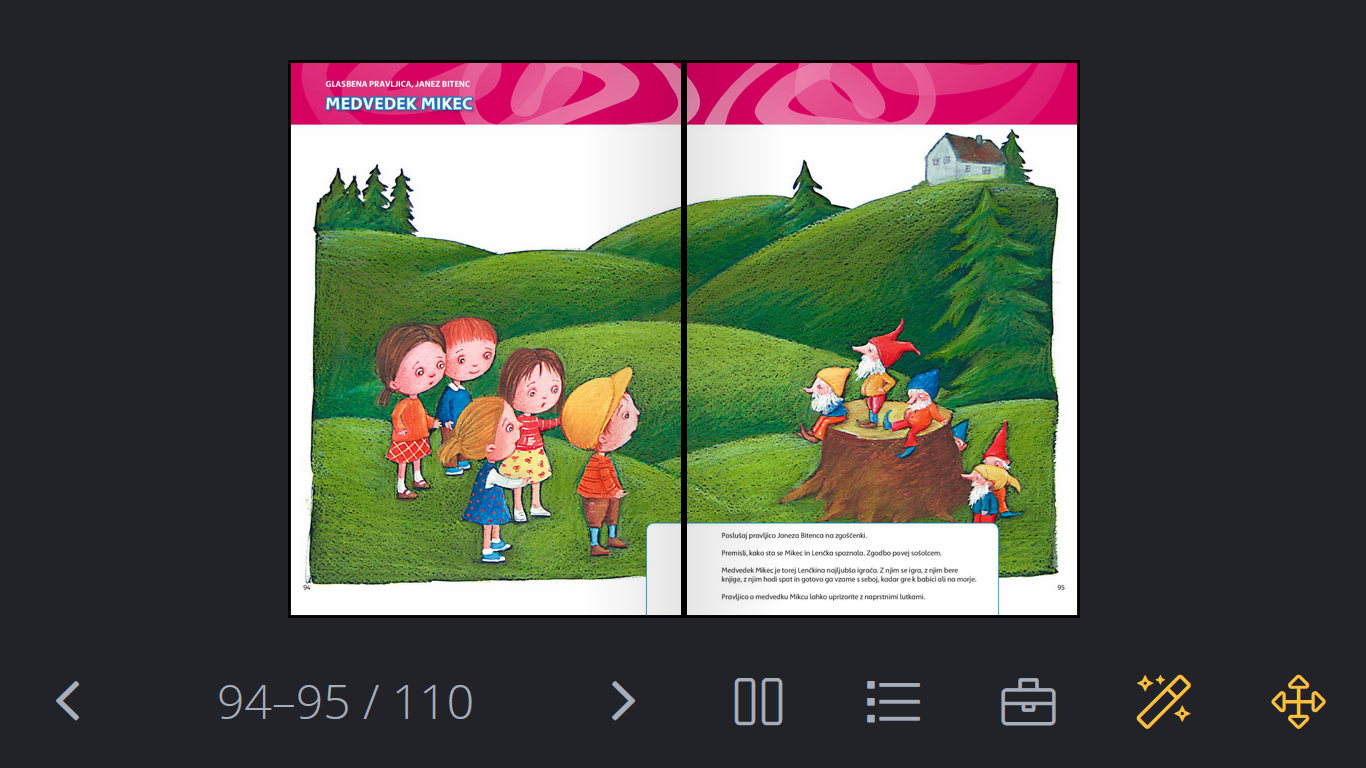 TO PESMICO NATISNI ALI PREPIŠI V BREZČRTNI ZVEZEK.NAUČI SE ZAPETI PESMICO IZ PRAVLJICE MEDVEDEK MIKEC:IŠČEMO, IŠČEMO, IŠČEMO MEDVEDKA.TU GA NI, TAM GA NI.KJE MEDVEDEK ZDAJ ČEPI?TU GA NI, TAM GA NI.KJE MEDVEDEK ZDAJ ČEPI?NAŠLI SMO, NAŠLI SMONAŠLI SMO MEDVEDKA.V LENČKINI POSTELJCINAŠ MEDVEDEK SLADKO SPI.V LENČKINI POSTELJCINAŠ MEDVEDEK SLADKO SPI.KER V TEJ PRAVLJICI POJEJO, JI REČEMO GLASBENA PRAVLJICA.